План-конспект педагога дополнительного образования МБУ ДО ЦДТ «Радуга» г.Александровск-СахалинскийДенисенко Ивана Владимировича по мероприятию: игра по программированию «Snoopy Snow brawl»Цель: принять участие и провести соревнование по игре по программированию «Snoopy Snow brawl» для реализации следующих задач: Популяризация изучения программирования среди школьников.Развитие и поддержание дружеских отношений в коллективе. Развитие навыков стратегического мышления, планирования, критического мышления учащихся.Материалы: онлайн-игра «Snoopy Snow brawl» (источник https://accounts.thefoos.com/?snow), компьютер с выходом в Интернет, проектор.Ход мероприятияЦель игры победить команду соперников, забросав их снежками. Игроки по очереди составляют программы для передвижения персонажей их команды, после одновременно следят за результатом выполнения программ.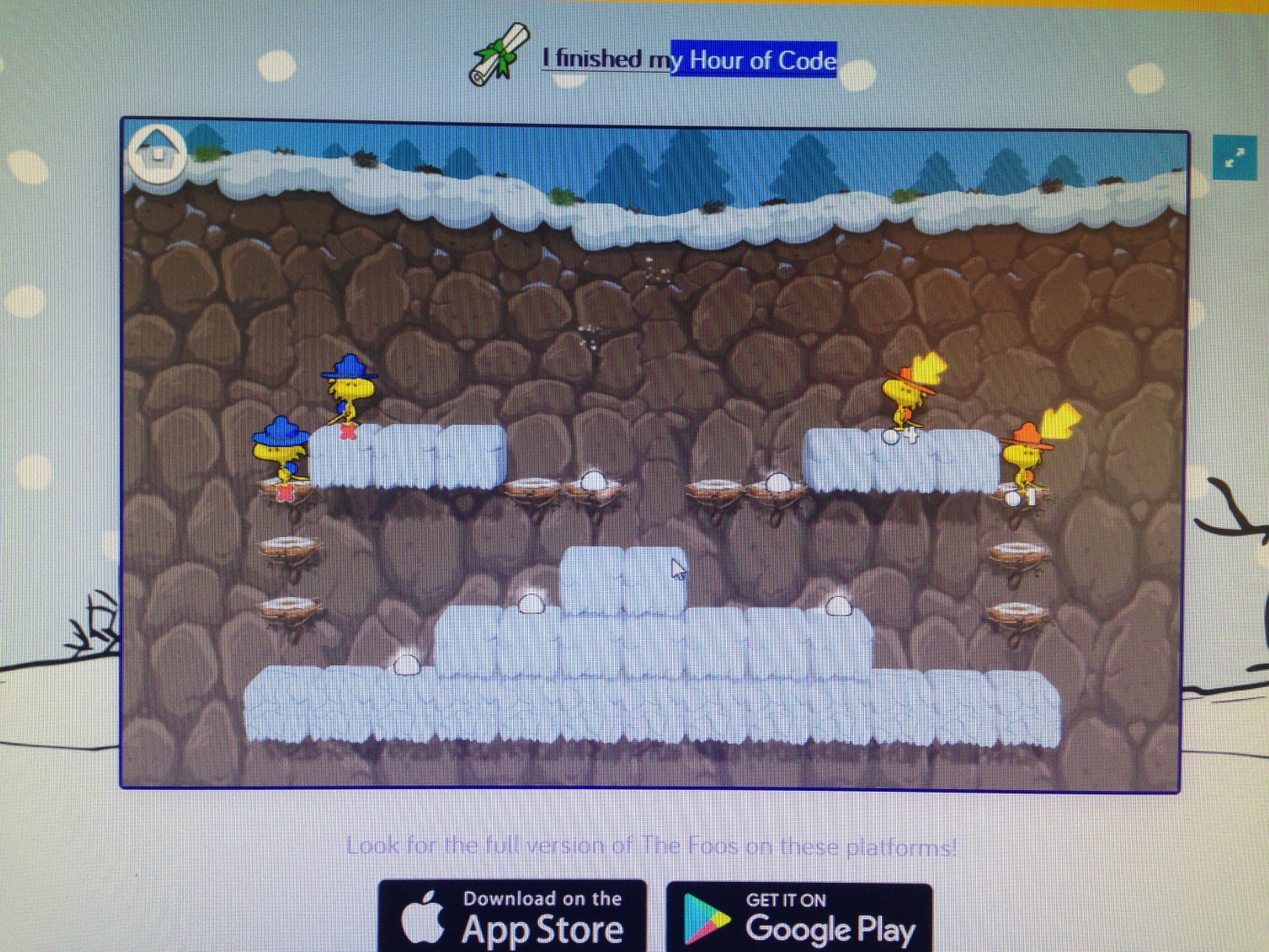 Неправильное планирование действий приведет к поражению. Игра тренирует навыки планирования, тактического мышления, заставляет игрока прогнозировать, анализировать, редактировать свои действия в режиме реального времени.В игре приняли участие 7 воспитанников коллектива «Программирование». Соревнования проводились в личном и командном отчете. В личном зачете 3 место занял Деркач Никита, 2 место Пестов Савелий, 1 место Леонов Максим.В командных состязаниях победила команда Рябцевой Александры и Ганихиной Ксении, второе место заняли Булыгин Андрей  и Сидоров Александр.